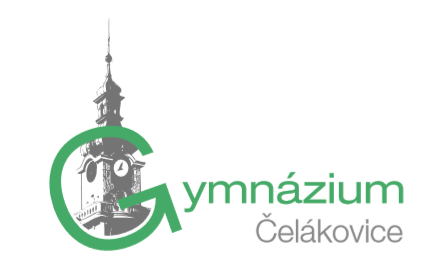 ZÁPIS Z 1. ZASEDÁNÍ ŠKOLNÍHO PARLAMENTU Datum konání: 3. října 2023Projednané body:Představení zástupců pedagogického sboru (Kameník, Černá)Představení zástupců třídVyjádření představ a očekávání o fungování, smyslu a podstatě školního parlamentu – pravidelné schůzky (1x měsíčně ve čtvrtek od 7:30 hodin) Převzetí záštity nad akcemi – projekty Hrdé školy, Imatrikulace Shrnutí aktivit minulého školního roku (výsledky Školského fóra – stání pro kola – v procesu, občerstvení ve škole – aktivita žáků, prozatím bez výsledku, problematika WC – instalace vysoušečů rukou, stále přetrvává problém na pánských WC u 347)  Příprava akce – Imatrikulace (společné téma – Retro), zástupci 8. A a IV.A domluví schůzku v KD Čelákovice ohledně možného data akceBude vyhlášena soutěž na plakát pro ImatrikulaciSeznámení se školním časopisem